                 KONKURS PLASTYCZNY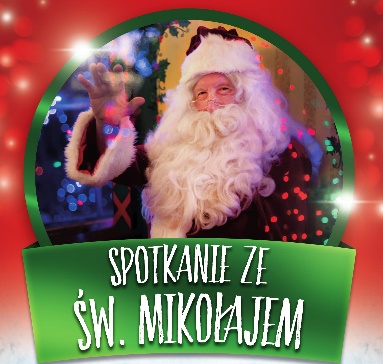           „ŚWIĄTECZNA OZDOBA”Centrum Kultury oraz Biblioteka Publiczna Gminy i Miasta Nowe Skalmierzyceogłasza I Konkurs plastyczny dla Przedszkolaków pt. „Świąteczna ozdoba”Cele ogólne  konkursu:angażowanie dzieci w życie środowiska lokalnego;rozbudzanie w dzieciach innowacyjności, kreatywności;rozwijanie talentu plastycznego dzieci.Cele szczegółowe:wykonanie ozdoby związanej ze Świętami Bożego Narodzenia dowolną techniką plastyczną.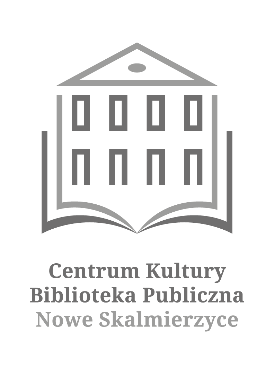 REGULAMIN I KONKURSU PLASTYCZNEGO:Konkurs jest przeznaczony dla dzieci  w wieku przedszkolnym (3-6 lat).Każdy uczestnik wykonuje jedną ozdobę dowolną techniką plastyczną.Aby wziąć udział w konkursie należy wypełnić kartę zgłoszenia i wraz z pracą konkursową przesłać ją  lub osobiście dostarczyć do siedziby Centrum Kultury oraz Biblioteki Publicznej przy ulicy 3 Maja 32 w Nowych Skalmierzycach do 26 listopada 2019 r. (wtorek) do godz. 18.00.Jury oceniać będzie oryginalność, estetykę wykonania.Organizator zastrzega prawo do zmiany regulaminu ze względu na ilość uczestników.Organizator zastrzega sobie prawo nieodpłatnej publikacji prac konkursowych.Zwycięzcy konkursu otrzymają atrakcyjne nagrody.Rozstrzygnięcie konkursu odbędzie się 1 grudnia 2019 r. (niedziela) na Skwerze Czytelnika przy siedzibie Centrum Kultury oraz Biblioteki Publicznej przy ulicy 3 Maja 32 podczas „Spotkania ze Świętym Mikołajem”.KARTA ZGŁOSZENIA DO I KONKURSU PLASTYCZNEGO PT. „ŚWIĄTECZNA OZDOBA”Zgoda na przetwarzanie danych osobowych i publikację wizerunku:Rodzic/opiekun prawny wyraża zgodę na przetwarzanie i wykorzystywanie danych osobowych dziecka (uczestnika) oraz jego wizerunku dla wszystkich celów niniejszego konkursu, zgodnie z art. 6 ustawy z dnia 29/08/1997 r. o ochronie danych osobowych (Dz. Z 1997 r. Nr 133 poz 883),                    w materiałach udostępnianych przez Centrum Kultury oraz Bibliotekę Publiczną Gminy i Miasta Nowe Skalmierzyce na stronach internetowych, portalach społecznościowych i innych mediach, jak również w formie bezpłatnej drukowanej publikacji.…………………………………………………………….Podpis rodzica/opiekuna prawnego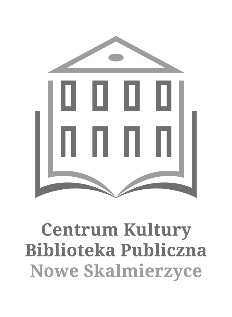 IMIĘ:NAZWISKO:PRZEDSZKOLE:IMIĘ I NAZWISKO NAUCZYCIELA:IMIĘ I NAZWISKO RODZICA/ OPIEKUNA:KONTAKT Z OPIEKUNEM: